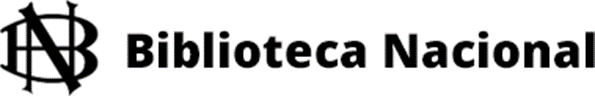 EDITAL PÚBLICO PARA SELEÇÃO DE PROJETOS DE PESQUISA PROGRAMA NACIONAL DE APOIO À PESQUISA EDIÇÃO 2023Observações:Este formulário deverá ser preenchido, assinado e enviado em formato pdf para o correio eletrônico editaispesquisa@bn.gov.br. O prazo e demais informações relativas à interposição de recursos devem ser conferidas no respectivo Edital de Chamada Pública.ANEXO IV FORMULÁRIO DE INTERPOSIÇÃO DERECURSO/ PEDIDO DE RECONSIDERAÇÃOANEXO IV FORMULÁRIO DE INTERPOSIÇÃO DERECURSO/ PEDIDO DE RECONSIDERAÇÃONome do candidato:Nome do candidato:CPF:CPF:Título do Projeto de Pesquisa:Título do Projeto de Pesquisa:Fase: (Resultado da inabilitação/ Resultado final da seleção dos projetos de pesquisa)Fase: (Resultado da inabilitação/ Resultado final da seleção dos projetos de pesquisa)Fundamentação:Fundamentação:Local e Data:Assinatura: